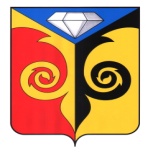 СОВЕТ ДЕПУТАТОВМЕДВЕДЕВСКОГО СЕЛЬСКОГО ПОСЕЛЕНИЯКусинского муниципального района456958, Челябинская область, Кусинский район, с. Медведевка, ул.Братьев Пономаренко, д,2 РЕШЕНИЕ от 06 мая 2021г. № 21О внесении изменений в решениеСовета депутатов Медведевского сельского поселения от 24.12.2020г. № 12                                                                                                                                                                                  «О бюджете Медведевского сельского                                         поселения на 2021 год и плановый период 2022 и 2023 годов»   Руководствуясь подпунктом 2 пункта 1 статьи 18 Устава Медведевского сельского поселения, Положением о бюджетном процессе в Медведевском сельском поселении, на основании Совет депутатов Медведевского сельского поселенияРЕШАЕТ:1.  Внести изменение в решение Совета депутатов Медведевского сельского поселения от 24.12.2020г. № 12 «О бюджете Медведевского сельского поселения на 2021 год и плановый период 2022 и 2023 годов» с изменениями от 14.01.2021г. № 1; от 04.02.2021г. № 3; от 04.03.2021г. № 12; от 01.04.2021г. № 191) в подпункте 1 пункта 1 статьи 1 цифру «6 759 133,74» заменить цифрой «7 983 908,57», в том числе безвозмездные поступления цифру «6 159 809,91» заменить цифрой «7 384 584,74»2) в подпункте 2 пункта 1 статьи 1 цифру «6 945 338,47» заменить цифрой «8 170 113,30»;  3) приложение № 4,6,8,14 изложить в новой редакции (приложение № 1,2,3,4 к настоящему проекту решения)3.  Направить настоящее решение Главе Медведевского сельского поселения для подписания.4.  Настоящее решение вступает в силу с момента принятия.Глава Медведевского сельского поселения                                                      И.В.Данилов      Председатель Совета депутатовМедведёвского сельского поселения                                                                 Е.Ю. КостылеваПриложение 1
О внесении изменений в решение
Совета депутатов Медведевского 
сельского поселения от 24.12.2020г. № 12                                                                                                                                                                                   «О бюджете Медведевского сельского                                         
поселения на 2021 год и плановый 
период 2022 и 2023 годов»
от "06" мая 2021г. № 21Распределение бюджетных ассигнований по целевым статьям 
(муниципальным программам Медведевского сельского поселения и непрограммным направлениям деятельности), группам видов расходов, разделам и подразделам классификации расходов бюджетов на 2021 год Приложение 2
О внесении изменений в решение
Совета депутатов Медведевского 
сельского поселения от 24.12.2020г. № 12                                                                                                                                                                                   «О бюджете Медведевского сельского                                         
поселения на 2021 год и плановый 
период 2022 и 2023 годов»
от "06" мая 2021г. № 21Ведомственная структура расходов
бюджета Медведевского сельского поселения на 2021 год Приложение 3
О внесении изменений в решение
Совета депутатов Медведевского 
сельского поселения от 24.12.2020г. № 12                                                                                                                                                                                   «О бюджете Медведевского сельского                                         
поселения на 2021 год и плановый 
период 2022 и 2023 годов»
от "06" мая 2021г. № 21Распределение бюджетных ассигнований по разделам и подразделам 
классификации расходов бюджетов на 2021 год Приложение 4
О внесении изменений в решение
Совета депутатов Медведевского 
сельского поселения от 24.12.2020г. № 12                                                                                                                                                                                   «О бюджете Медведевского сельского                                         
поселения на 2021 год и плановый 
период 2022 и 2023 годов»
от "06" мая 2021г. № 21Источники внутреннего финансирования дефицита сельского бюджета на 2021 год.руб.НаименованиеКод классификацииКод классификацииКод классификацииКод классификацииКод классификацииКод классификацииКод классификацииКод классификацииКод классификацииСуммаНаименованиецелевая статья целевая статья целевая статья целевая статья целевая статья целевая статья  группа вида расходовразделподразделСуммаНаименованиепрограммаподпрограммамероприятиемероприятиемероприятиенаправление группа вида расходовразделподразделСуммаВСЕГО8 170 113,30Муниципальная программа "Развитие дорожного хозяйства в Кусинском муниципальном районе"0100000000000000000001 978 481,83Капитальный ремонт, ремонт и содержание автомобильных дорог общего пользования местного значения010000000S605000000001 489 500,00Закупка товаров, работ и услуг для государственных (муниципальных) нужд010000000S605020004091 489 500,00Содержание автомобильных дорог общего пользования местного значения010000000810020000000300 000,00Закупка товаров, работ и услуг для государственных (муниципальных) нужд010000000810022000409300 000,00Ремонт автомобильных дорог общего пользования местного значения010000000810030000000188 981,83Закупка товаров, работ и услуг для государственных (муниципальных) нужд010000000810032000409188 981,83Муниципальная программа "Обеспечение доступным и комфортным жильем-граждан Российской Федерации"в Кусинском муниципальном районе"030000000000000000000298 721,02Подпрограмма "Модернизация объектов коммунальной инфраструктуры"033000000000000000000298 721,02Мероприятия в области коммунального хозяйства033000000351050000000298 721,02Закупка товаров, работ и услуг для государственных (муниципальных) нужд033000000351052000502298 721,02Муниципальная программа "Охрана окружающей среды в Кусинском муниципальном районе"140000000000000000000327 640,00Организация и содержание мест захоронения140000000600040000000104 500,00Закупка товаров, работ и услуг для государственных (муниципальных) нужд140000000600042000605104 500,00Региональный проект "Комплексная система обращения с твердыми коммунальными отходами"140G2G2G2000000000000223 140,00Создание и содержание мест (площадок) накопления твердых коммунальных отходов140G2G2G2431200000000211 983,00Закупка товаров, работ и услуг для государственных (муниципальных) нужд140G2G2G2431202000605211 983,00Создание и содержание мест (площадок) накопления твердых коммунальных отходов за счет средств местного бюджета140G2G2G2S3120000000011 157,00Закупка товаров, работ и услуг для государственных (муниципальных) нужд140G2G2G2S3120200060511 157,00Муниципальная программа "Развитие культуры и туризма в Кусинском муниципальном районе"15000000000000000000030 000,00Подпрограмма "Сохранение и развитие культурно-досуговой сферы"15100000000000000000030 000,00Мероприятия в области культурно-досуговой сферы15100000060012000000010 000,00Закупка товаров, работ и услуг для государственных (муниципальных) нужд15100000060012200100310 000,00Мероприятия в области культурно-досуговой сферы15100000060013000000020 000,00Закупка товаров, работ и услуг для государственных (муниципальных) нужд15100000060013200100320 000,00Муниципальная программа "Создание систем оповещения и информирования населения о чрезвычайных ситуациях природного и техногенного характера на территории Кусинского муниципального района"18000000000000000000048 000,00Содержание муниципальных систем оповещения и информирования населения о чрезвычайных ситуациях18000000000000000000048 000,00Закупка товаров, работ и услуг для государственных (муниципальных) нужд18000000040001200030948 000,00Муниципальная программа "Совершенствование и развитие гражданской обороны, защиты населения и территорий от чрезвычайных ситуаций, обеспечения пожарной безопасности и безопасности людей на водных объектах на территории Кусинского муниципального района Челябинской области"260000000000000000000443 265,28Иные расходы на реализацию отраслевых мероприятий260000000000000000000443 265,28Содержание муниципальных систем оповещения и информирования населения о чрезвычайных ситуациях260000000014880000000443 265,28Закупка товаров, работ и услуг для государственных (муниципальных) нужд260000000014882000309443 265,28Муниципальная программа "Профилактика преступлений и иных правонарушений на территории Кусинского муниципального района"380000000000000000000113 300,00Расходы за счет субвенций местным бюджетам для финансового обеспечения расходных обязательств муниципальных образований, возникающих при выполнении государственных полномочий Российской Федерации, субъектов Российской Федерации, переданных для осуществления органам местного самоуправления в установленном порядке380000000000000000000113 300,00Осуществление первичного воинского учета на территориях, где отсутствуют военные комиссариаты 380000000511800000000113 300,00Расходы на выплаты персоналу в целях обеспечения выполнения функций государственными (муниципальными) органами, казенными учреждениями, органами управления государственными внебюджетными фондами380000000511801000203113 300,00Муниципальная программа "Благоустройство территории Медведевского сельского поселения"630000000000000000000500 000,00Прочие мероприятия по благоустройству территорий поселений630000000600050000000500 000,00Закупка товаров, работ и услуг для государственных (муниципальных) нужд630000000600052000503500 000,00Непрограммные расходы9900000000000000000004 430 705,17Расходы общегосударственного характера 9900000000000000000003 052 275,88Глава муниципального образования990000000990100000000630 421,00Расходы на выплаты персоналу в целях обеспечения выполнения функций государственными (муниципальными) органами, казенными учреждениями, органами управления государственными внебюджетными фондами990000000990101000102630 421,00Финансовое обеспечение выполнения функций органов местного самоуправления990000000990100000000410 021,00Расходы на выплаты персоналу в целях обеспечения выполнения функций государственными (муниципальными) органами, казенными учреждениями, органами управления государственными внебюджетными фондами990000000990001000103410 021,00Финансовое обеспечение выполнения функций органов местного самоуправления9900000009900000000002 006 833,88Расходы на выплаты персоналу в целях обеспечения выполнения функций государственными (муниципальными) органами, казенными учреждениями, органами управления государственными внебюджетными фондами9900000009900010001041 245 726,98Закупка товаров, работ и услуг для государственных (муниципальных) нужд990000000990002000104761 106,90Уличное освещение990000000990000000000878 429,29Закупка товаров, работ и услуг для государственных (муниципальных) нужд990000000600012000503875 412,78Иные бюджетные ассигнования9900000006000180005033 016,51Реализация инициативного проекта "Ремонт обелиска (с.Медведевка)"990000000996040000000500 000,00Закупка товаров, работ и услуг для государственных (муниципальных) нужд990000000996042001003500 000,00Уплата налога на имущество организаций, земельного и транспортного налогов9908989890000000000005 000,00Финансовое обеспечение выполнения функций органов местного самоуправления9908989899977000000005 000,00Иные бюджетные ассигнования9908989899977080001045 000,00руб.НаименованиеКод классификацииКод классификацииКод классификацииКод классификацииКод классификацииКод классификацииКод классификацииКод классификацииСуммаНаименованиеведомстворазделподразделцелевая статья целевая статья целевая статья целевая статья  группа вида расходовСуммаНаименованиеведомстворазделподразделпрограммаподпрограммамероприятиенаправление группа вида расходовСуммаВСЕГО8 170 113,30Администрация муниципального образования "Медведевское сельское поселение"8018 170 113,30Общегосударственные вопросы801010000000000000003 052 275,88Функционирование высшего должностного лица субъекта Российской Федерации и муниципального образования80101020000000000000630 421,00Непрограммные расходы80101029900000000000630 421,00Расходы общегосударственного характера 80101029900099010000630 421,00Глава муниципального образования80101029900099010000630 421,00Расходы на выплаты персоналу в целях обеспечения выполнения функций государственными (муниципальными) органами, казенными учреждениями, органами управления государственными внебюджетными фондами80101029900099010100630 421,00Функционирование законодательных (представительных) органов государственной власти и представительных органов муниципальных образований80101030000000000000410 021,00Непрограммные расходы80101039900000000000410 021,00Расходы общегосударственного характера 80101039900000000000410 021,00Финансовое обеспечение выполнения функций органов местного самоуправления80101039900099000000410 021,00Расходы на выплаты персоналу в целях обеспечения выполнения функций государственными (муниципальными) органами, казенными учреждениями, органами управления государственными внебюджетными фондами80101039900099000100410 021,00Функционирование Правительства Российской Федерации, высших исполнительных органов государственной власти субъектов Российской Федерации, местных администраций801010400000000000002 011 833,88Непрограммные расходы801010499000000000002 011 833,88Расходы общегосударственного характера 801010499000000000002 011 833,88Финансовое обеспечение выполнения функций органов местного самоуправления801010499000990000002 011 833,88Расходы на выплаты персоналу в целях обеспечения выполнения функций государственными (муниципальными) органами, казенными учреждениями, органами управления государственными внебюджетными фондами801010499000990001001 245 726,98Закупка товаров, работ и услуг для государственных (муниципальных) нужд80101049900099000200761 106,90Уплата налога на имущество организаций, земельного и транспортного налогов801010499000000000005 000,00Финансовое обеспечение выполнения функций органов местного самоуправления801010499000997700005 000,00Иные бюджетные ассигнования801010499000997708005 000,00Национальная оборона80102000000000000000113 300,00Мобилизационная и вневойсковая подготовка80102030000000000000113 300,00Муниципальная программа "Профилактика преступлений и иных правонарушений на территории Кусинского муниципального района"80102033800000000000113 300,00Расходы за счет субвенций местным бюджетам для финансового обеспечения расходных обязательств муниципальных образований, возникающих при выполнении государственных полномочий Российской Федерации, субъектов Российской Федерации, переданных для осуществления органам местного самоуправления в установленном порядке80102033800000000000113 300,00Осуществление первичного воинского учета на территориях, где отсутствуют военные комиссариаты 80102033800051180000113 300,00Расходы на выплаты персоналу в целях обеспечения выполнения функций государственными (муниципальными) органами, казенными учреждениями, органами управления государственными внебюджетными фондами80102033800051180100113 300,00НАЦИОНАЛЬНАЯ БЕЗОПАСНОСТЬ И ПРАВООХРАНИТЕЛЬНАЯ ДЕЯТЕЛЬНОСТЬ80103000000000000000491 265,28Защита населения и территории от чрезвычайных ситуаций природного и техногенного характера, гражданская оборона80103090000000000000491 265,28Муниципальная программа "Создание систем оповещения и информирования населения о чрезвычайных ситуациях природного и техногенного характера на территории Кусинского муниципального района"8010309180000000000048 000,00Закупка товаров, работ и услуг для государственных (муниципальных) нужд8010309180004000120048 000,00Муниципальная программа "Совершенствование и развитие гражданской обороны, защиты населения и территорий от чрезвычайных ситуаций, обеспечения пожарной безопасности и безопасности людей на водных объектах на территории Кусинского муниципального района Челябинской области"80103092600000000000443 265,28Иные расходы на реализацию отраслевых мероприятий80103092600000000000443 265,28Содержание муниципальных систем оповещения и информирования населения о чрезвычайных ситуациях80103092600001488000443 265,28Закупка товаров, работ и услуг для государственных (муниципальных) нужд80103092600001488200443 265,28НАЦИОНАЛЬНАЯ ЭКОНОМИКА8010400000000000000001 978 481,83Дорожное хозяйство (дорожные фонды)8010409000000000000001 978 481,83Муниципальная программа "Развитие дорожного хозяйства в Кусинском муниципальном районе"8010409010000000000001 978 481,83Капитальный ремонт, ремонт и содержание автомобильных дорог общего пользования местного значения8010409010000S60500001 489 500,00Закупка товаров, работ и услуг для государственных (муниципальных) нужд8010409010000S60502001 489 500,00Содержание автомобильных дорог общего пользования местного значения801040901000081002000300 000,00Закупка товаров, работ и услуг для государственных (муниципальных) нужд801040901000081002200300 000,00Ремонт автомобильных дорог общего пользования местного значения801040901000081003000188 981,83Закупка товаров, работ и услуг для государственных (муниципальных) нужд801040901000081003200188 981,83ЖИЛИЩНО-КОММУНАЛЬНОЕ ХОЗЯЙСТВО801050000000000000001 677 150,31Коммунальное хозяйство80105020000000000000298 721,02Муниципальная программа "Обеспечение доступным и комфортным жильем-граждан Российской Федерации"в Кусинском муниципальном районе"80105020300000000000298 721,02Подпрограмма "Модернизация объектов коммунальной инфраструктуры"80105020330000000000298 721,02Мероприятия в области коммунального хозяйства80105020330035105000298 721,02Закупка товаров, работ и услуг для государственных (муниципальных) нужд80105020330035105200298 721,02Благоустройство801050300000000000001 378 429,29Муниципальная программа "Благоустройство территории Медведевского сельского поселения"80105036300000000000500 000,00Прочие мероприятия по благоустройству территорий поселений80105036300060005000500 000,00Закупка товаров, работ и услуг для государственных (муниципальных) нужд80105036300060005200500 000,00Непрограммные расходы80105039900000000000878 429,29Уличное освещение80105039900060001000878 429,29Закупка товаров, работ и услуг для государственных (муниципальных) нужд80105039900060001200875 412,78Иные бюджетные ассигнования801050399000600018003 016,51ОХРАНА ОКРУЖАЮЩЕЙ СРЕДЫ80106000000000000000327 640,00Другие вопросы в области охраны окружающей среды80106050000000000000327 640,00Муниципальная программа "Охрана окружающей среды в Кусинском муниципальном районе"80106051400000000000327 640,00Иные расходы на реализацию отраслевых мероприятий80106051400000000000104 500,00Организация и содержание мест захоронения80106051400060004000104 500,00Закупка товаров, работ и услуг для государственных (муниципальных) нужд80106051400060004200104 500,00Региональный проект "Комплексная система обращения с твердыми коммунальными отходами"8010605140G200000000223 140,00Создание и содержание мест (площадок) накопления твердых коммунальных отходов8010605140G243120000211 983,00Закупка товаров, работ и услуг для государственных (муниципальных) нужд8010605140G243120200211 983,00Создание и содержание мест (площадок) накопления твердых коммунальных отходов за счет средств местного бюджета8010605140G2S312000011 157,00Закупка товаров, работ и услуг для государственных (муниципальных) нужд8010605140G2S312020011 157,00СОЦИАЛЬНАЯ ПОЛИТИКА80110000000000000000530 000,00Социальное обеспечение населения80110030000000000000530 000,00Муниципальная программа "Развитие культуры и туризма в Кусинском муниципальном районе"8011003150000000000030 000,00Подпрограмма "Сохранение и развитие культурно-досуговой сферы"8011003151000000000010 000,00Мероприятия в области культурно-досуговой сферы80110031510060001200010 000,00Закупка товаров, работ и услуг для государственных (муниципальных) нужд8011003151006001220010 000,00Мероприятия в области культурно-досуговой сферы80110031510060001300020 000,00Закупка товаров, работ и услуг для государственных (муниципальных) нужд8011003151006001320020 000,00Реализация инициативного проекта "Ремонт обелиска (с.Медведевка)"80110039900099604000500 000,00Закупка товаров, работ и услуг для государственных (муниципальных) нужд80110039900099604200500 000,00руб.НаименованиеразделподразделСуммаНаименованиеразделподразделСуммаВСЕГО8 170 113,30Общегосударственные вопросы01003 052 275,88Функционирование высшего должностного лица субъекта Российской Федерации и муниципального образования0102630 421,00Функционирование законодательных (представительных) органов государственной власти и представительных органов муниципальных образований0103410 021,00Функционирование Правительства Российской Федерации, высших исполнительных органов государственной власти субъектов Российской Федерации, местных администраций01042 011 833,88Национальная оборона0200113 300,00Мобилизационная и вневойсковая подготовка0203113 300,00НАЦИОНАЛЬНАЯ БЕЗОПАСНОСТЬ И ПРАВООХРАНИТЕЛЬНАЯ ДЕЯТЕЛЬНОСТЬ0300491 265,28Защита населения и территории от чрезвычайных ситуаций природного и техногенного характера, гражданская оборона0309491 265,28НАЦИОНАЛЬНАЯ ЭКОНОМИКА04001 978 481,83Дорожное хозяйство (дорожные фонды)04091 978 481,83ЖИЛИЩНО-КОММУНАЛЬНОЕ ХОЗЯЙСТВО05001 677 150,31Коммунальное хозяйство0502298 721,02Благоустройство05031 378 429,29СОЦИАЛЬНАЯ ПОЛИТИКА0600327 640,00Другие вопросы в области охраны окружающей среды0605327 640,00СОЦИАЛЬНАЯ ПОЛИТИКА1000530 000,00Социальное обеспечение населения1003530 000,00рублейКод бюджетной классификации Российской ФедерацииКод бюджетной классификации Российской ФедерацииКод бюджетной классификации Российской ФедерацииНаименование источников средствНаименование источников средствНаименование источников средствСуммаСуммаКод бюджетной классификации Российской ФедерацииКод бюджетной классификации Российской ФедерацииКод бюджетной классификации Российской ФедерацииНаименование источников средствНаименование источников средствНаименование источников средствСуммаСумма01 00 00 00 00 0000 00001 00 00 00 00 0000 00001 00 00 00 00 0000 000Источники внутреннего финансирования дефицитов бюджетаИсточники внутреннего финансирования дефицитов бюджетаИсточники внутреннего финансирования дефицитов бюджета186 204,73186 204,7301 00 00 00 00 0000 00001 00 00 00 00 0000 00001 00 00 00 00 0000 000Источники внутреннего финансирования дефицитов бюджетаИсточники внутреннего финансирования дефицитов бюджетаИсточники внутреннего финансирования дефицитов бюджета186 204,73186 204,7301 00 00 00 00 0000 00001 00 00 00 00 0000 00001 00 00 00 00 0000 000Источники внутреннего финансирования дефицитов бюджетаИсточники внутреннего финансирования дефицитов бюджетаИсточники внутреннего финансирования дефицитов бюджета186 204,73186 204,7301 05 00 00 00 0000 00001 05 00 00 00 0000 00001 05 00 00 00 0000 000Изменение остатков средств на счетах по учету денежных средств бюджетовИзменение остатков средств на счетах по учету денежных средств бюджетовИзменение остатков средств на счетах по учету денежных средств бюджетов186 204,73186 204,7301 05 00 00 00 0000 00001 05 00 00 00 0000 00001 05 00 00 00 0000 000Изменение остатков средств на счетах по учету денежных средств бюджетовИзменение остатков средств на счетах по учету денежных средств бюджетовИзменение остатков средств на счетах по учету денежных средств бюджетов186 204,73186 204,7301 05 00 00 00 0000 00001 05 00 00 00 0000 00001 05 00 00 00 0000 000Изменение остатков средств на счетах по учету денежных средств бюджетовИзменение остатков средств на счетах по учету денежных средств бюджетовИзменение остатков средств на счетах по учету денежных средств бюджетов186 204,73186 204,7301 05 02 00 00 0000 50001 05 02 00 00 0000 50001 05 02 00 00 0000 500Увеличение прочих остатков денежных средств бюджетовУвеличение прочих остатков денежных средств бюджетовУвеличение прочих остатков денежных средств бюджетов-7 983 908,57-7 983 908,5701 05 02 00 00 0000 50001 05 02 00 00 0000 50001 05 02 00 00 0000 500Увеличение прочих остатков денежных средств бюджетовУвеличение прочих остатков денежных средств бюджетовУвеличение прочих остатков денежных средств бюджетов-7 983 908,57-7 983 908,5701 05 02 00 00 0000 50001 05 02 00 00 0000 50001 05 02 00 00 0000 500Увеличение прочих остатков денежных средств бюджетовУвеличение прочих остатков денежных средств бюджетовУвеличение прочих остатков денежных средств бюджетов-7 983 908,57-7 983 908,5701 05 02 01 10 0000 51001 05 02 01 10 0000 51001 05 02 01 10 0000 510Увеличение прочих остатков денежных средств бюджетовУвеличение прочих остатков денежных средств бюджетовУвеличение прочих остатков денежных средств бюджетов-7 983 908,57-7 983 908,5701 05 02 01 10 0000 51001 05 02 01 10 0000 51001 05 02 01 10 0000 510Увеличение прочих остатков денежных средств бюджетовУвеличение прочих остатков денежных средств бюджетовУвеличение прочих остатков денежных средств бюджетов-7 983 908,57-7 983 908,5701 05 02 01 10 0000 51001 05 02 01 10 0000 51001 05 02 01 10 0000 510Увеличение прочих остатков денежных средств бюджетовУвеличение прочих остатков денежных средств бюджетовУвеличение прочих остатков денежных средств бюджетов-7 983 908,57-7 983 908,5701 05 02 00 00 0000 60001 05 02 00 00 0000 60001 05 02 00 00 0000 600Уменьшение прочих остатков денежных средств бюджетовУменьшение прочих остатков денежных средств бюджетовУменьшение прочих остатков денежных средств бюджетов8 170 113,308 170 113,3001 05 02 00 00 0000 60001 05 02 00 00 0000 60001 05 02 00 00 0000 600Уменьшение прочих остатков денежных средств бюджетовУменьшение прочих остатков денежных средств бюджетовУменьшение прочих остатков денежных средств бюджетов8 170 113,308 170 113,3001 05 02 00 00 0000 60001 05 02 00 00 0000 60001 05 02 00 00 0000 600Уменьшение прочих остатков денежных средств бюджетовУменьшение прочих остатков денежных средств бюджетовУменьшение прочих остатков денежных средств бюджетов8 170 113,308 170 113,3001 05 02 01 10 0000 61001 05 02 01 10 0000 61001 05 02 01 10 0000 610Уменьшение прочих остатков денежных средств бюджетовУменьшение прочих остатков денежных средств бюджетовУменьшение прочих остатков денежных средств бюджетов8 170 113,308 170 113,30